9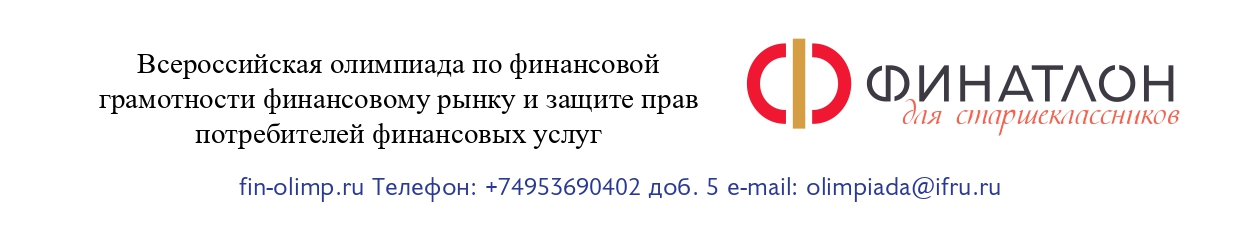 Дорогие друзья!1 сентября 2021 года открылась регистрация на - «Финатлон для cтаршеклассников» - XVII Всероссийскую олимпиаду по финансовой грамотности, финансовому рынку и защите прав потребителей финансовых услуг.Олимпиада включена в Перечень Олимпиад школьников, утвержденный приказом Минобрнауки  России на 2021/2022 учебный год. Победа в ней дает льготы при поступлении в российские вузы по финансовым и экономическим специальностям.Обязательное преподавание финансовой грамотности закреплено в новых федеральных государственных образовательных стандартах начального и основного общего образования Приказом Министерства просвещения от 31 мая 2021 г. № 287 “Об утверждении федерального государственного образовательного стандарта основного общего образования”. Для участия в Олимпиаде  необходимо пройти регистрацию, нажав на кнопку «Личный кабинет». Находясь на сайте тестирования, http://olimp-test.ru/,  ознакомьтесь с «Инструкцией», а затем, кликнув на  зеленую кнопку «Регистрация», заполнить анкету участника. Перейдя к заполнению надо помнить, что во всех полях анкеты необходимо  указывать  личные данные участника: страну, регион проживания, дату рождения, полное название  учебного заведения, класс или курс обучения, номера телефонов и электронные адреса учебных заведений обязательны. Просим проверить номера телефонов  и электронных адресов участников, родителей и учителей. Указанные номера телефонов и электронных адресов должны быть действующими и корректными (с указанием кодов городов). В случае неполучения  информационного письма, подтверждающего регистрацию, просим обращаться в оргкомитет олимпиады  по телефону 8-495-369-04-02, доб.131, или по адресу olimpiada@ifru.ru/, а не пытаться заново зарегистрироваться.   Наличие второй анкеты по иному электронному адресу, либо незаполненных полей в анкете, может привести к техническому отказу в регистрации и отсутствию письма с подтверждением.Сроки регистрации: с 1 сентября по 1 декабря 2021 года.Если вы являетесь победителем/призером прошлого года вы можете участвовать в финале Олимпиады 2021-2022 учебного года, минуя отборочный этап. Для участия в финале олимпиады необходимо пройти регистрацию и получить ID номер участника до  1 декабря 2021 г.При подготовке к Олимпиаде просим обратить внимание на наши образовательные материалы, размещенные на сайте fin-olimp.ru.Приглашаем всех школьников  и желаем успеха!Оргкомитет